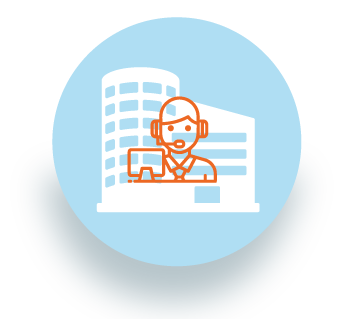 RUTAS DE ATENCIÓNPARA POBLACIÓN MIGRANTE/REFUGIADA | BOGOTÁ ____________________ENFOQUEINSTITUCIÓNY SERVICIO QUE PRESTADATOS DE CONTACTOATENCIÓN INTEGRAL EN SALUDSecretaría de Salud – Unidades de Servicios de Salud de la red públicaCualquier hospital o entidad prestadora de salud, debe prestar servicio de salud por urgencias, con atención especial a madres gestantes, niños menores de un año y casos de salud pública a la población migrante.Población Venezolana en situación irregular o regular ante Migración Colombia.Lugares de atención: cualquier hospital o entidad prestadora de salud. Dirección: Secretaría Distrital de Salud Carrera 32 #12-81, primer piso, edificio administrativo.Línea Salud para Todos: 601 3295090Horario de lunes a viernes de 7:00am a 4:30pm jornada continua. ATENCIÓN INTEGRAL EN SALUDSecretaría de Salud – Unidades de Servicios de Salud de la red públicaSe pueden acceder a los distintos servicios de salud de los hospitales o entidades prestadoras de salud independientemente de si son urgencias o no, siempre y cuando se pertenezca al régimen de salud contributivo o subsidiado.Tener legalizada su situación ante Migración Colombia por medio del PEP, cédula de extranjería o visado.Dirección: Secretaría Distrital de Salud Carrera 32 #12-81, primer piso, edificio administrativo.Puntos de atención: cualquier hospital o entidad prestadora de salud. Línea Salud para Todos:  601 3295090 Horario de lunes a viernes de 7:00am a 4:30pm jornada continua.ASISTENCIA PARA ACCIONES CONSTITUCIONALES Y LEGALESPersonería De Bogotá Tutelas, derechos de petición, desacato, incumplimiento. *Se deberá tener la información completa en caso de negación del servicio: institución, funcionario, razón de la negación en el servicio, etc. Reacciones inmediatas desde la Unidad Permanente de Derechos HumanosLas acciones de tutela se interponen ante incumplimiento o desatención institucional, primero deberá agotarse de forma directa la ruta de atención o solicitud de asistencia.Personería de Bogotá: Citas a la línea: 143 Puede asistir personalmente al Centro de Atención a la Comunidad, CAC de la Personería:Dirección: Calle 16 # 9 – 15 Tel: (601) 382 04 50/80Horario de entrega de turnos:Lun a Vie de 7:00 n.m. a 2:00 pmTambién puede acercarse a Personerías Locales Cades y Súper Cades*Tanto el servicio presencial como telefónico es gratuito.  PREVENCIÓN DE CONSUMO SUSTANCIAS PSICOACTIVAS Línea PiénsaloRealiza acciones de información, orientación, intervención breve, canalización y seguimiento en eventos asociados a la prevención, el consumo y el riesgo de consumo de sustancias psicoactivas o drogas. Atención a población colombiana o venezolana.Tel: 018000112439 WhatsApp: 3012761197Horario: 7:30am – 10:30pmLínea 106 – atención 24h Sitio Web: https://www.piensalo.co/OFERTA INSTITUCIONAL OFERTA INSTITUCIONAL OFERTA INSTITUCIONAL MIGRACIÓN Ministerio de Relaciones ExterioresTrámite para obtener Permiso especial de permanencia (PEP), Cédula de extranjería, visado y gestión general para la regularización migratoria en Colombia.Población venezolana o extranjera.Dirección: Avenida Calle 26 No 59-51 Edificio Argos Torre 3 Piso 4Horario de atención: lunes a viernes de 7:30 am a 3:30pm, jornada continua.Tel: +57 (601) 605 54 54 Línea nacional gratuita: 018000510454Correo:Servicio.ciudadano@migracioncolombia.gov.coSitio web: www.migracioncolombia.gov.co A través de la página web www.migracioncolombia.gov.co podrá realizar:  Prórroga de Permanencia PTPDiligenciamiento de Formato Único de Trámites FUTCertificado de Movimientos Migratorios para colombianosConsulta estado PPTEnlace de consulta estado del PPT: https://www.migracioncolombia.gov.co/estadopptATENCIÓN AL MIGRANTE Centro Integral de Atención al Migrante (CIAM)Orientación sobre red de servicios de la administración distrital, apoyo psicosocial y asesoría jurídica.La Alcaldía creó un equipo multidisciplinario para atender a los migrantes conformado por la Secretaría Distrital de Integración Social, Cruz Roja, Acción contra el Hambre y Fundación Plan.Atención a personas u hogares migrantes y extranjeros en condición de vulnerabilidad o en emergencia social que lleguen a Bogotá.Vinculación de la población venezolana en las dinámicas laborales y sociales de la ciudad.
Calle 35 No. 21 - 19, barrio TeusaquilloLunes a viernes: de 8:00 a.m. a 5:00 p.m. Sábado: 8:00 a.m. a 12:00 m.APOYO DE DIFERENTES ORGANIZACIONES A POBLACIÓN MIGRANTESuperCADE Terminal SalitrePoblación venezolanaApoyo psicosocialRestablecimiento de contacto familiarOrientación e información sobre los servicios sociales a los que puede acceder la población migranteEntrega de kits alimenticios y viajeros Albergue temporal (máximo tres días) a las personas migrantes que se encuentran en tránsitoPersonería de Bogotá: Citas a la línea: 143 Puede asistir personalmente al Centro de Atención a la Comunidad, CAC de la Personería:Dirección: Calle 16 # 9 – 15 Teléfono. (601) 382 04 50/80Horario de entrega de turnos:Lunes a viernes de 7:00 a.m. a 2:00 p.m.EDUCACIÓN Secretaría Distrital de EducaciónGarantiza mecanismos de facilitación para procesos de matrículaSolicitud de cupo para estudiantes nuevos Prevalencia de menores, en niveles preescolar, básica y media independientemente de la nacionalidadAtención a población venezolana y población en generalConvalidación de documentos y otros trámites.Inscripción para asignación de cupos a través de la página de la Secretaría Distrital de Educación:https://educacionbogota.edu.co/portal_institucional/inicio Convalidación de estudios https://www.mineducacion.gov.co/1759/w3-article-350670.html?_noredirect=1GARANTÍA DEL DERECHO A LA NACIONALIDADDirección Nacional de Registro CivilHijos de venezolanos nacidos en Colombia o hijos de colombianos nacidos en Venezuela.Si el país de origen o nacionalidad de los padres no le reconoce la nacionalidad a un/a niño/a nacido/a en Colombia, el padre o madre del niño/a deberá presentar un escrito a la Dirección Nacional de Registro Civil ubicada en la ciudad de Bogotá explicando que su hijo/a es apátrida y por lo tanto debe ser reconocido como nacional colombiano/a. Dirección Nacional de Registro Civil: Oficina 207, Avenida Calle 26 #51-50Tel: 2202880¿Qué se necesita?Presentar a la persona que se va a registrar.Acreditar el nacimiento de la persona con el certificado de nacido vivo expedido por el DANE. Si no se tiene el certificado de nacido vivo, el nacimiento deberá demostrarse con la declaración juramentada de dos personas que hayan presenciado el nacimiento. Informar el grupo sanguíneo y factor RH de la persona cuyo nacimiento se va a registrar.Presentar los documentos de identificación de padre y madre.Agendar cita si la sede lo requiere https://agenda.registraduria.gov.co/agenda/index.php ORGANIZACIONES COMUNITARIAS Y NO GUBERNAMENTALESORGANIZACIONES COMUNITARIAS Y NO GUBERNAMENTALESORGANIZACIONES COMUNITARIAS Y NO GUBERNAMENTALESBIENESTAR PARA LOS REFUGIADOS/ASAlto Comisionado de las Naciones Unidas para los Refugiados Trabaja para salvaguardar los derechos y el bienestar de los refugiadosGarantizar que todos puedan ejercer el derecho a solicitar asilo en otro Estado Identifica soluciones duraderas para los refugiados, tales como la repatriación voluntaria en condiciones dignas y seguras, la integración en la sociedad de acogida o el reasentamiento en un tercer paísDirección: Calle 71 N° 12-55Tel: (+571) 5463666 
Fax: (+571) 3126511
Correo: colbo@unhcr.org
Horario: lunes a viernes 9:00-12:00, 14:00-17:00EDUCACION, SALUD Y EMPLEABILIDADFUNDACIÓN “JUNTOS SE PUEDE” 1. Medio de apoyo para los venezolanos/as en condición de desplazamiento forzado, garantizando el respeto a sus derechos fundamentales e integración efectiva a la sociedad.2.Apoyo a conciudadanos, con la finalidad de hacer la reinserción efectiva en la sociedad de acogida, de la mano de rutas interinstitucionales para su contribución al desarrollo social y económico del país.Dirección: Cl. 104 ##54 - 31, BogotáHorario: lunes a viernes     8:00 am a 5 :00 pm                                                         Teléfono de contacto: 322 5142181ASESORÍA JURÍDICA GRATUITAConsultorio Jurídico de la Universidad Jorge Tadeo LozanoAsesoría jurídica en derecho civil, comercial, derecho de familia, derecho penal y derecho laboralAtención a población venezolana y colombianaDebe presentar Copia de una factura de servicios públicos domiciliarios de los últimos tres meses. Copia del carné del Sisbén nivel 1 y 2 y constancia que certifique que el usuario es una persona desplazada emitida por autoridad competente, en caso de tratarse de una persona en situación de desplazamiento. Dirección: Carrera 3 B No. 23- 09 Bogotá D.C.Tel: (+57 1) 2427030 Ext. 3175 – 3178Horario de atención: lunes a jueves2:00 a 5:00 P.M.Citas: 8:00 a 10:00 A.M.Correo: consultoriojuridico@utadeo.edu.coSitio web: https://www.utadeo.edu.co/es/link/consultorio-juridico-y-centro-de-conciliacion/79276/solicite-asesoria-juridicaASESORÍA JURÍDICA Consultorio Jurídico Universidad del RosarioAsesoría jurídica a población de escasos recursos, estrato 1, 2 o 3 Apoyo psicológico y de trabajo social a los usuarios del Consultorio Jurídico Consultorio jurídico virtual Atención a población venezolana o colombianaDebe presentar Una fotocopia del documento de identidad, una fotocopia de un recibo de servicio público de los últimos 3 meses para acreditar la dirección de residencia y fotocopias de los documentos que estén relacionados con la consulta a realizar.Dirección: Carrera 5 # 15- 37 Edificio Dávila Tel 2970200 Extensiones 4271 y 4272Correo: unirosario@opcionlegal.org
Horario de atención: lunes a viernes de 7:00 a. m. a 4:00 p. m. Asignación de turnos: lunes, martes, miércoles y viernes a las 7:00 a.m.Asistencia legal inmediata: Correo: unirosario@opcionlegal.orgConsultorio Jurídico virtual: https://urosario.gestionjuridica.com/au/cjv ASESORÍA A MIGRANTES EN COLOMBIAUn Pana En ColombiaAsesoría a población venezolana Asesoría Migratoria, difusión de información de organizaciones, fundaciones y fraternidades, nivel de respuesta inmediata. Gestión de donaciones de medicinaAlimentos no perecederosTel: 350-7705531
Correo: unpanaencolombia@gmail.comASESORÍA Y DONACIONESFundación Nueva GobernanzaAcciones dirigidas a Población venezolana (De preferencia con permanencia irregular)Formulación de proyectos, asesorías en regulación y legislación migratoria.Donaciones de medicamentos, insumos de salud, ropa, alimentos y artículos de cuidado personalTel: 318-2204625
Correo: nuevagobernanza2018@gmail.comATENCIÓN A CAMINANTESCaminantes TricolorAtención primaria a los caminantes en ruta, medicamentos, ropa, abrigos, zapatos, alimentos e hidrataciónSuministro de donaciones a los siete refugios identificados en la ruta desde Cúcuta hasta el Páramo de BerlínSe atiende a población con permanencia irregular Tel: 300-6377645
Correo: alans.peralta@gmail.comAYUDA EN TRÁMITES A VENEZOLANOS/ASVenezolanos por decisión – ColombiaAtención a población venezolana (regular e irregular), colombianos retornados.Orientación y ayuda en temas de documentación, trámites ante los entes respectivos, ubicación en trabajos temporales, ropa y alimentación.Dirección: Sede principal calle 25b # 69 C 19 oficina 105, Ciudad Salitre, BogotáTel: 312-4170341
Correo: info.venezolanospordecision@gmail.com.ASISTENCIA HUMANITARIA Y DE SALUD Bogotá te ayudaAsistencia alimentaria, Vestuario, actividades de integración, cortes de cabello Salud y bienestar Población venezolana que vive con VIH con permanencia irregular en Colombia, deben tener diagnóstico VIH positivo y prueba de carga viral y CD4.Tel: 320-2585612
Correo: bogotateayuda01@gmail.comASISTENCIA HUMANITARIA Y FORMACIÓNCorporación Minuto de DiosFormación en emprendimiento Formación en empleabilidad. Banco de ropa Ayuda humanitaria Población venezolana y colombiana Dirección: Calle 81A #73A-22Tel: 5874441Línea nacional: 01 8000 946 223Correo: contacto@minutodedios.orgMIGRACIÓN Y VÍCTIMAS DEL CONFLICTOOrganización Internacional para las Migraciones: Misión en Colombia (OIM)El trabajo de la organización está enfocado en la población migrante y víctima del conflicto armado a nivel nacional Programa Migración y Ruralidad Programa Migración y Salud Dirección: Carrera 14 N° 93B-46Tel: +57 (1) 6397777
Email: iombogota@iom.intSitio Web: https://colombia.iom.int/ SALUD SEXUAL Y REPRODUCTIVA Red Somos Información sobre sexualidad e infecciones de transmisión sexual Campañas educativas Asesoría jurídica a población LGBTI Acompañamiento psicológico a personas que viven con VIH Tamizaje de VIH, sífilis, hepatitis y otras ITSActivación de rutas de ingreso y reingreso al sistema de saludProgramas sociales para la reducción de la vulnerabilidad y regularización migratoriaSede Bogotá Colombia: Cra 16A # 30-90 Barrio Teusaquillo Tel: (+57) (1) 695 3474Sede SoachaCarrera 6 #16-50Tel: (+57) (1) 900 3086Correo: redsomos@redsomos.org Sitio Web:https://www.redsomos.org/ ATENCIÓN DE CASOS DE VIOLENCIA SEXUAL, VBG, PROSTITUCIÓN, TRATA DE PERSONAS Y MIGRANTES IRC - Comité Internacional deRescateAtención a casos de violencia de género y relacionados con migrantes Atención al usuario: 310 7620039Lunes a viernes. 8:30 am a 5:00 pm.Atención: Área Metropolitana del Valle de AburráATENCIÓN DE CASOS DE VIOLENCIA SEXUAL, VBG Y MIGRANTES  Migración ColombiaAtención a casos de violencia de género, sexual y relacionados con migrantes Línea: 018000522020Línea Gratuita Nacional Contra laTrata de personasAplicación Móvil: LibertAppDescárgala y activa el botón de pánico ATENCIÓN DE CASOS DE VIOLENCIA SEXUAL, VBG, MIGRANTES Red Nacional de Mujeres - ONU MujeresAtención a casos de violencia de género App ELLAS libres de violenciasDescárgala en Play Storeellaslibresdeviolencia@gmail.comORGANIZACIÓN HUMANITARIA Mercy Corps La organización trabaja por la defensa de población vulnerable Desarrolla programas agropecuarios Apoyo a población desplazada en ColombiaAsistencia humanitaria a colombianos y venezolanos/as Programas con enfoque de género Se implementan programas en diferentes regiones del territorio nacionalDirección: Av. Calle 40A # 13-09, Edificio UGI Tel: (316) 281-6568 (8:00 a.m. a 5:00 p.m.)Línea Gratuita Nacional 018000-117175Sitio Web: https://ubpdbusquedadesaparecidos.co/servicio-ciudadano/#co-for REFUGIADOS Y POBLACIÓN DESPLAZADA Consejo Noruego Para Refugiados (NCR)Apoyo a población desplazada y refugiada Promoción de derechos humanosAyuda a los refugiados colombianos a obtener su reconocimiento de refugiados en países vecinos  Asistencia legal Respuesta en emergenciaOrientación en solicitud de asilo y regularizaciónApoyo a población migrante venezolana y retornados colombianos sin acceso a salud en ColombiaDirección: Calle 72 Bis No. 5 – 90 Tel: (+571) 3796230Sitio web: https://www.mapp-oea.org/fortalecimiento-de-capacidades-para-la-paz/ATENCIÓN POBLACIÓN MIGRANTE Y VULNERABLECentro Integral De Atención Al Migrante - CIAM Atención a población migrante atiende a personas y hogares extranjeros migrantes en situación de vulnerabilidad o emergencia social que lleguen a BogotáOrientación jurídica Asistencia psicológica y de trabajo social Dirección: Calle 35 No. 21 – 19Horario: lunes a viernes de 8:00 a.m. a 5:00 p.m. y sábados de 8:00 a.m. a 12:00 p.m. Tel: 3279797 extensión 51020REFUGIADOS/AS Y DESPLAZADOS/AS EN COLOMBIA Agencia De La ONU Para Los Refugiados - ACNUR Atención a casos de violencia sexual, violencia basada en género y trata de personas Orientación jurídicaSolicitud de asilo y regularizaciónCampaña Somos Panas Línea nacional: #675 Lunes a sábado 8:00 a.m. a 6:00 p.m. Línea de atención y orientación a población migrante y refugiada en Bogotá: 7443005 de lunes a viernes de 8:00 a.m. a 5:30 p.m.Correo: colbo@unhcr.orgSitio web: https://somospanascolombia.com/ SALUD Banco de medicamentosEntrega o donación de medicamentos.Entrega de insumos, equipos biomédicos.Formación institucional en salud.Dirección: Calle 19B # 32-87. Bogotá D.C.Tel: 8833486 ACCESO A SALUD Comité Internacional de Rescate – IRC Atención a población migrante venezolana y retornados colombianos sin acceso a salud en Colombia.Consultas de medicina general: intervenciones orientadas para atención en salud primaria, con el fin de tomar acciones preventivas (atención médica básica). Dirección: Profamilia, Calle 34 #14-52 Barrio Teusaquillo, Bogotá D. C. Horario: lunes a viernes de 7 a.m. a 4 p.m. Tel: 310 7043982 Facebook: https://www.facebook.com/ InternationalRescueCommittee  ATENCIÓN HUMANITARIA Cruz Roja Atención a migrantes venezolanos/as y retornados colombianos sin acceso a salud en ColombiaAtención primaria en salud y medicina generalServicios de odontología Atención psicológica Primeros auxiliosServicios de promoción y prevenciónRestablecimiento de contactos familiaresOrientación en derechosTel: (01) 746 0909 - 310 286 5684 WhatsApp: 317 363 8993 Correo: Correo: info@cruzrojabogota.org.coATENCIÓN MÉDICA Humanity & Inclusion Atención a población migrante venezolana y retornados colombianos sin acceso a salud en ColombiaAtención en medicina general Atención psicosocialTel: 310 3907139 Horario: lunes a viernes 8:30 A.M. a 4:00 P.MACOMPAÑAMIENTO Y ASESORÍAFraternidad Venezolana Ayuda humanitaria en alianza con cooperación InternacionalAsesoría legal Y acceso a derechosAcompañamiento para educación, trabajo, emprendimiento y empleabilidadCorreo: faternidadvenezola1@gmail.com Tel: 350 5695055FORMACIÓN Y ACOMPAÑAMIENTO Fundación Mujeres De Nueva LuzAsistencia médicajornadas con integración social en las localidades de Tunjuelito y EngativáEntrega de recursos de donaciones recibidasProyecto en la localidad Ciudad Bolívar con mujeres, sobre violencia de género y emprendimientoEscuela de cocina como fuente de ingresoCorreo: dayadaya0705@gmail.com Tel: 314 4043809ATENCIÓN A PRIMERA INFANCIAWorld Vision Atención a niños y niñas, así como a sus familias Entrega de kits de aseo a niños/as migrantes y sus familiasApoyo a organizaciones de acogida a migrantes Alianza con alcaldías y organizaciones para la protección de los derechos de migrantes Dirección: Carrera 7 No. 60 A - 24Bogotá D.C. Tel: 01-8000-9-10000Tel: (57+1) 314 48 70ASESORÍA A MIGRANTES VENEZOLANOS/AS ACNUR y el Consejo Noruego para Refugiados Programa Somos Panas Colombia Asesoría para solicitar la condición de refugiado en Colombia Orientación laboral Orientación y defensa de los derechos de los migrantes venezolanos Derechos de las mujeres Asesoría legal Línea de atención en todo el país:#675Lunes a sábado de 8:00 a.m. a 6:00 p.m.Sitio web: https://somospanascolombia.com/ ATENCIÓN A NIÑOS Y NIÑAS Save The ChildrenProtección infantilAyuda a niños y niñas con bajos recursos Apoyo a niños/as con desnutrición y problemas de saludAtención a emergencias Protección en emergencia Atención a migrantes venezolanos/as Dirección: Carrera 11B # 99-25, WeWorkLínea gratuita nacional: 018000187669Correo: cuentanos@savethechildren.orgSitio web: https://savethechildren.org.co/quienes-somos/#1583513323164-3701440e-71d6REFUGIADOS/AS Y MIGRANTESServicio Jesuita a RefugiadosEducación Atención psicosocial Ayuda en emergenciaProtección y refugio Asesoría y apoyo legal para solicitar asiloAtención médica Dirección: Cra 5 # 33B-02, Piso 1Tel: (1) 2456181 ext. 764Tel: Tel. +57 (1) 3314560 ext. 141 – 112Dirección:
Calle 12 # 9 – 83
Soacha, CundinamarcaTeléfonos:
320 462 1234 – 321 402 8948ATENCIÓN HUMANITARIACruz Roja ColombianaInstitución humanitariaAtención en salud integralProtección de los derechos humanos  Gestión y prevención del riesgo y desastreBanco de sangre Apoyo y atención a migrantesApoyo a venezolanos/as en zona de frontera  Dirección: Av. Cra. 68 # 68 B -31 Bogotá - ColombiaTel: 4376300